LINCOLN COLLEGE HIGHER EDUCATION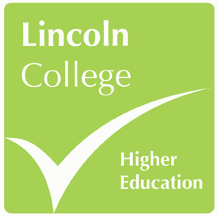 CAREER DEGREE BURSARY REQUEST FORM Please complete this form in full and submit to your course tutor, allowing sufficient time for the BACS payment to be made. * Note: This is not the primary purpose of career degree bursary funds, therefore you will not be permitted to allocate more than 1/3 of your total bursary funding on equipment and resources over the duration of your main programme (eg. £500 in total for full time students on 3 year programme).  NameProgrammeTutorSpend category (delete as appropriate)QualificationProfessional accreditation / membershipCPD eventVocational placementEquipment / resources*Further details (events)Further details (events)If you are hoping to attend an event or course please provide details of:The course title and event organiserVenueDates and timesCostIf you are hoping to attend an event or course please provide details of:The course title and event organiserVenueDates and timesCostFurther details (purchases)Further details (purchases)Please provide details of: The specific item(s) – including reference or item codesWhere they are being purchased fromCostPlease provide details of: The specific item(s) – including reference or item codesWhere they are being purchased fromCostJustificationPlease provide a justification for this request stating how this will benefit your career prospects and enhance your employability.Bank detailsAccount holder name:Sort code:  - - / - - / - -Account number:    - - - - - - - -HAVE YOU ENTERED YOUR BANK DETAILS CORRECTLY -PLEASE DOULBE CHECK – ACCOUNT NUMBER SHOUD BE 8 DIGIT AND SORT CODE 6 DIGITTutor decisionAccept  Reject   Tutor: ______________________________________Signed: _____________________________________Date: ______________________________________Grounds for refusal (where appropriate): 